lMADONAS NOVADA PAŠVALDĪBA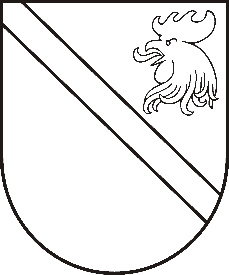 Reģ. Nr. 90000054572Saieta laukums 1, Madona, Madonas novads, LV-4801 t. 64860090, e-pasts: pasts@madona.lv ___________________________________________________________________________MADONAS NOVADA PAŠVALDĪBAS DOMESLĒMUMSMadonā2020.gada 22.septembrī							           Nr.351									       (protokols Nr.19, 4.p.)Par atbrīvošanu no Madonas pilsētas kultūras nama telpu nomas maksas biedrību “Mēs saviem bērniem” festivāla “Zem vienas saules” noriseiMadonas novada pašvaldība 2020.gada 25.augustā ir saņēmusi biedrības “Mēs saviem bērniem” iesniegumu (reģistrēts Madonas novada pašvaldībā ar Nr.MNP/2.1.3.1/20/2693) ar lūgumu atbrīvot no telpu nomas maksas Madonas pilsētas kultūras nama lielo zāli festivāla “Zem vienas saules” organizēšanas un norises vajadzībām.Biedrības “Mēs saviem bērniem” mērķis  ir noorganizēt mūzikas un deju festivālu “Zem vienas saules” bērniem, jauniešiem un pieaugušajiem ar dažādiem funkcionāliem traucējumiem Madonas reģionā. Festivāla mērķis ir veicināt bērnu, jauniešu un pieaugušo ar dažādiem funkcionāliem traucējumiem integrēšanos mūsdienu mainīgajā sabiedrībā; veicināt sadraudzību starp invalīdu biedrībām Vidzemes un Latgales reģionā; sniegt iespēju sadarboties ar vienaudžiem un citām vecuma grupām. Rast šiem bērniem, jauniešiem un pieaugušajiem iespēju parādīt savus talantus un spējas. Pasākuma norise plānota 2020. gada 15. oktobrī Madonas pilsētas kultūras nama lielajā zālē. Madonas pilsētas kultūras nama lielās zāles izmantošanas nomas maksa par 1 (vienu) stundu ir EUR 42,60 (četrdesmit divi euro, sešdesmit centi), neieskaitot pievienotās vērtības nodokli. Aprēķinātie telpu nomas neieņemtie ienākumi par piecām stundām sastāda EUR 257,73 (divi simti piecdesmit septiņi euro, septiņdesmit trīs centi).Ņemot vērā 10.09.2020. Kultūras un sporta jautājumu komitejas un 22.09.2020. Finanšu un attīstības komitejas atzinumu, atklāti balsojot: PAR – 13 (Artūrs Čačka, Andris Dombrovskis, Zigfrīds Gora, Antra Gotlaufa, Artūrs Grandāns, Valda Kļaviņa, Agris Lungevičs, Ivars Miķelsons, Andris Sakne, Rihards Saulītis, Inese Strode, Aleksandrs Šrubs, Gatis Teilis), PRET – NAV, ATTURAS –NAV, Madonas novada pašvaldības dome NOLEMJ:Atbrīvot biedrību “Mēs saviem bērniem” no telpu nomas maksas par Madonas pilsētas kultūras nama lielās zāles izmantošanu festivāla “Zem vienas saules” norisei, kas plānota 2020.gada 15. oktobrī. Aprēķinātie telpu nomas neieņemtie ienākumi sastāda EUR 257,73 (divi simti piecdesmit septiņi euro, septiņdesmit trīs centi).Domes priekšsēdētājs					         	         A.LungevičsTorstere 22034411